«ТЕРЕМ-ТЕРЕМОК»Сказочник: Летала муха по лесу, устала, присела на веточку отдохнуть, вдруг видит среди леса в густой траве стоит терем-теремок.Подлетела муха к теремку, пожужжала и решила:МУХА: Вот так терем-теремок!!!  Тут и нет никого! Буду здесь жить!СК: Стала муха в том теремке жить поживать. А тут как-то Мышка бежала и вдруг теремок заметила.МЫШКА: Вот так терем-теремок!!!! Кто там в тереме живёт? Кто в высоком живёт?МУХА: Это я – Муха-Горюха. А ты кто? МЫШКА: А я Мышка-Норушка.  Пусти меня в теремок жить!  Пожалуйста.МУХА: А что ты будешь делать?МЫШКА: Буду муку молоть, дрова колоть, печку топить, кашу варитьМУХА: Милости просим, живи на здоровье. Одной жить хорошо, а вдвоём лучше!СК: Стали они вдвоём жить. Тут дождик пошел и откуда ни возьмись Лягушка: шлёп, шлёпЛЯГУШКА: Кваа-кваа, кто в теремочке живёт, кто в высоком живёт?МУХА: Я- Муха-ГорюхаМЫШКА: Я Мышка-Норушка. М и М (вместе) А ты кто такая?ЛЯГУШКА: Кваа, кваа. Я Лягушка- Кваакушка. Пустите меня в теремочке жить.М и М: А что ты будешь делать?ЛЯГУШКА: Я буду воду брать, огород поливатьМЫШКА: Вдвоём хорошо, а втроем лучше, милости просимСК: Стали втроём поживать, добра наживать. Шёл по лесу петух, увидел теремок, остановился, крыльями захлопал, шею вытянул- как закричитПетух: КУ-КА-РЕ-КУ, КУ-КА-РЕ-КУ !!! кто, кто в тереме живёт?МУХА: Это я Муха-Горюха,МЫШКА: Это я Мышка-НорушкаЛЯГУШКА: Это я Лягушка-КвакушкаМ, М, Л (вместе) А ты кто?ПЕТУХ: Я -ПЕТУШОК, ЗОЛОТОЙ ГРЕБЕШОК! ХОЧУ У ВАС ЖИТЬ! КУ-КА-РЕ-КУ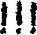 М, М, Л: (вместе) Добро пожаловатьПЕТУХ: КУ-КА-РЕ-КУ, СПАСИБО ВАМСК: Втроём хорошо, а вчетвером лучше. Стали они вчетвером жить. Вот убегал от Лисы заяц, кружил по лесу и на теремок случайно наскочил.ЗАЯЦ: вот так терем-теремок (surprised) И кто же там в теремочке живёт?Эй, кто, кто в теремочке живёт, кто в таком красивом живёт?МЫШКА: Здесь мы живём: МУХА: я муха-горюха, МЫШКА: я мышка- норушка,ЛЯГУШКА: Я лягушка -кваа-квакушка, ПЕТУХ: Я- ПЕТУШОК- ЗОЛОТОЙ ГРЕБЕШОК, А ТЫ КТО?ЗАЯЦ: Я? Я- Зайчик — Побегайчик, пустите меня к вам, я от лисы убегаю, хочу здесь с вами жить, ну пожалуйста-препожалуйста. Я все могу делать: могу по полю скакать, могу под кустом лежать, могу прыгать без заботы, если нет работы, а еще я люблю морковку есть и капусточку!ВСЕ: Добро пожаловатьСК: Нашлось место и для зайца, и стали они впятером жить. Вот подбегает к терему лиса,ЛИСА: Кто-кто в тереме живёт? Кто в таком красивеньком живёт? Ой никого и нет!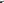 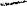 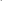 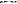 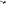 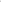 МЫШКА: Мы здесь живём.МУХА: Я Муха-ГорюхаМЫШКА: Я Мышка-НорушкаЛЯГУШКА: Я Лягушка- кваа-КвакушкаПЕТУХ: Я ПЕТУШОК ЗОЛОТОЙ ГРЕБЕШОК КУ-КА-РЕ-КУЗАЯЦ: Я Зайчик- Побегайчик а ты кто?ЛИСА: А я Лиса, Зелёные Глаза- Рыжая Краса! Пустите меня к вам жить! Какой у вас теремочек красивенькийИ как вкусненько здесь у вас пахнет! Пустите к вам!ЗАЯЦ: Ой —е-ей! Я боюсь! Она меня съест!ЛИСА: Да что ты, разве можно? Я-вегетарианка! И еще я коллектив люблю, да и места много не займу, сама лягу на лавочку, а хвостик под лавочку !ЗАЯЦ: Ой не верю я ей, обманет она! Она хитрая!ЛЯГУШКА: Ничего, пусть с нами живёт, мы ее перевоспитаем!СК: Ну что ж, стали они все вместе жить, да как дружно! Даже заяц и лиса подружились!(the Наге and the Fox реrform а little dance, everybody clapping)Во поле берёза стояла,Во поле кудрявая стояла,Люли, Люли, стояла,Люли, Люли, стояла.Некому берёзу заломати,Некому кудряву заломати,Люли, люли, заломати,Люли, люли, заломати.СК: Вот нежданно-негаданно буря разразилась, гром загремел, молния засверкала.Подбежал к теремочку серый волкВОЛК: Уууууу, Я ВОЛЧОК - СЕРЫЙ БОЧОК, ПУСТИТЕ МЕНЯ В ТЕРЕМОК, ЗДЕСЬ ХОЛОДНО И СТРАШНОСК: В тесноте, да не в обиде, пустили и волка в теремокА буря все пуще: потемнело кругом, дождь льет проливной, не видно и концаИ в самую -то непогоду кто-то большой к терему пришёл. Как зарычит на весь лесМЕДВЕДЬ: Эй! Эй! Кто там в теремочке живёт?МУХА: Я Муха-ГорюхаМЫШКА: Я Мышка-НорушкаЛЯГУШКА: Я Лягушка-Кваа-КвакушкаПЕТУХ: Я ПЕТУШОК-ЗОЛОТОЙ ГРЕБЕШОК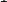 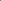 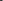 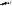 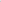 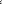 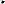 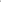 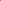 ЗАЯЦ: Я Зайчик —ПобегайчикЛИСА: Я Лиса —Рыжая КрасаВОЛК: Я ВОЛЧОК-СЕРЫЙ БОЧОКЛИСА: А ты кто такой в дверь барабанишь, шумишь, скандалишь?МЕДВЕДЬ: Я-Медведь Косолапый. Я промок и продрог! Пустите меня обсушиться, обогреться!Возьмите на постой, не пожалеете!ЗАЯЦ: Не поместимся мы здесь всеЛИСА: Прощенья просимМЕДВЕДЬ: ДА ничего, Я уж как-нибудь, Я уж где-нибудь, Я уж куда-нибудь!На крышу полезу! Там просторно и от трубы теплоВСЕ: АПА-ООООО-УУУУУСК: Полез медведь на крышу к теплой трубе поближе, да теремок не выдержал и развалился.дождь прошел, небо прояснилось. А все плачутЗАЯЦ: Вот и нет теперь теремочка и негде нам житьМЕДВЕДЬ: Простите меня за ради Христа, ах виноват-виноват я!ЛИСА: Простим, если новый теремок построить поможешь! Сумел сломать, сумей и построить!СК: Стали все вместе новый теремок строить, медведь больше всех старается, самую тяжелую работу делает.МЫШКА: Построили новый теремок лучше, больше и красивее прежнегоЛЯГУШКА: Всё там поместилисьЗАЯЦ: И для гостей место естьЛИСА: Дружненько живём! (Licking her lips)СК: Вот и сказке конец, а кто слушалВСЁ: МОЛОДЕЦ 